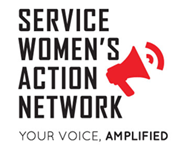 The Continuum of Harm in the U.S. Armed ForcesApril 25th 1:00-4:00 pmWomen in Military Service to AmericaMemorial Drive, Arlington National Cemetery, Arlington, VADespite significant investments of time and money by the military to reduce interpersonal violence and educate service members on appropriate interpersonal behaviors; bias, harassment and sexual assault continue to be a major problem in the armed forces. The military's approach to this problem is multifold but in many instances has been to treat each one in isolation. This partitioned structure, where different authorities handle harassment and sexual assault, may contribute to the problem by ignoring the interconnections among the various forms of interpersonal violence.To solve the military sexual assault problem, it is critical that leaders, policy makers and individuals understand the Continuum of Harm which connects a broad range of deeply rooted beliefs, attitudes and behaviors that lead to sexual violence. During this event, organizational and individual approaches to tackling these challenges will be examined. Participants include psychologists, practitioners, researchers and DOD officials who are working to end military sexual violence. This session is designed to increase awareness of the various forms of interpersonal violence and expand the discussion about preventing and eliminating these behaviors1:00-1:45   The Continuum of Harm and Sexual Violence: Dr. Margaret Stockdale will outline the theory of the Continuum of Harm and its application to the military. 1:45-2:45   Organizational Approaches within the Department of Defense: The Department of Defense has approached this problem in a variety of ways.  Representatives from research and government agencies will outline the military’s evolving programs.   			3:00-4:00	Individual Approaches to Interrupting Cycles of Violence: Experts in harassment, hazing, bullying and mobbing will detail the continuum of attitudes and behaviors that lead to sexual violence and provide tools for individuals to use to interrupt the cycles of violence.Confirmed Speakers:Dr. Margaret Stockdale, Indiana University-Purdue University IndianapolisDr. Andrew Morral, RAND CorpsBrenda Farrell, Government Accountability Office Dr. Maureen Duffy, The Taos InstituteLoree Sutton, BGen, US Army (ret.), NYC Commissioner of Veterans AffairsBen Atherton Zeman, National Organization for Men Against Sexism Register at: https://www.eventbrite.com/e/the-continuum-of-sexual-violence-in-the-us-armed-forces-tickets-24301469349 For more information visit www.servicewomen.org 